О создании муниципальной эвакуационной комиссии МО «пос. Кысыл-Сыр» 	В соответствии ст.2 Федерального Закона «О гражданской обороне» от 12.092.1998 №28-ФЗ, Постановления Правительства Российской Федерации от 22 июня . №303 «О порядке эвакуации населения, материальных и культурных ценностей в безопасные районы», в целях совершенствования порядка проведения эвакуационных мероприятий и координации деятельности эвакуационных органов в Вилюйском районе в чрезвычайных ситуациях РАСПОРЯЖАЮСЬ:Считать утратившим силу распоряжение главы администрации МО «п.Кысыл-Сыр» №15 от 18.01.2013г.Утвердить состав муниципальной эвакуационной комиссии МО «п.Кысыл-Сыр» согласно приложения №1;Председателем эвакуационной комиссии назначить заместителя главы МО «пос. Кысыл-Сыр» Ю.С.Гвызина;Контроль за исполнением данного распоряжения оставляю за собой.Специалисту администрации МО «посёлок Кысыл-Сыр» (О.В.Пархоменко) Опубликовать данное распоряжение на стенде в здании администрации и официальном сайте администрации МО «посёлок Кысыл-Сыр»;Контроль над исполнением данного распоряжения оставляю за собой.Глава МО «пос. Кысыл-Сыр»                                                                М.Ш.КалимуллинПриложение №1к распоряжению главыМО «пос. Кысыл-Сыр»от «04»декабря 2018г. №303Состав муниципальной эвакуационной комиссии МО «пос. Кысыл-Сыр» Руководство эвакуационной комиссии:Председатель комиссии – Гвызин Ю.С., заместитель главы муниципального образования;Заместитель председателя – Иванов А.Г., начальник ПЧ №2 ОПС №15;Секретарь комиссии – Пархоменко О.В.- специалист администрации I категории;Члены комиссии:Группа оповещения и связи:Зотов В.А. - Начальник Кысыл-сырского ПП;Горовик В.А. – Зам. председателя поселкового совета депутатовГруппа учета эваконаселения и информации:Шишигин С.А.- председатель поселкового совета депутатов;Калимуллина П.А. - ведущий специалист администрации по работе с населением. Кормилец О.В. - ведущий специалист администрации по социальной защите.Группа первоочередного жизнеобеспечения населения:Васильева А.Е.- глав. Врач поселковой больницы;Семенов П.С.- начальник КСУ ФВР ГУП ЖКХ РС (Я);Группа учета эвакуации материальных ценностей:Неклеёнова К.Ю.- главный бухгалтер администрации;Русина Е.А.. экономист администрацииМальцева Е.Ю. специалист по земельно-имущественным отношениям;Группа организации размещения эваконаселения:Богданова Т.М.- директор КССОШ;Мандрикова А.В..- директор поселкового спортзала.Администрациямуниципального образования«пос. Кысыл-Сыр»«Вилюйский улус (район)» РС (Я)678214, Республика Саха (Якутия), Вилюйский улус,п. Кысыл-Сыр, ул Ленина 12бтел. (41132) 20-208, факс 20-208e-mail: admksyr@mail.ru РАСПОРЯЖЕНИЕ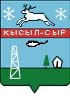 Саха Республикатын«Булуу улууhун (оройуонун)»«Кыhыл-Сыыр»муниципальнай тэриллиитэ678214, Саха Республиката, Булуу улууhа,Кыhыл-Сыыр бohуэлэгэ ул. Ленина 12б                     тел. (41132) 20-208, факс 20-208e-mail: admksyr@mail.ruДЬАhАЛ«04» декабря 2018г.№303